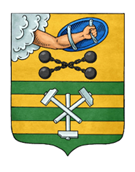 ПЕТРОЗАВОДСКИЙ ГОРОДСКОЙ СОВЕТ34 сессия 28 созываРЕШЕНИЕот 24 ноября 2020 г. № 28/34-644О внесении изменения в Решение Петрозаводскогогородского Совета от 18.12.2019 № 28/28-549 «Об установлении предельного размера тарифа за одну поездку в электротранспорте на регулярных городских маршрутах для ПМУП «Городской транспорт»В соответствии с Федеральным законом от 06.10.2003 № 131-ФЗ 
«Об общих принципах организации местного самоуправления в Российской Федерации», Законом Республики Карелия от 26.12.2005 № 950-ЗРК 
«О наделении органов местного самоуправления муниципальных районов и городских округов государственными полномочиями Республики Карелия по регулированию цен (тарифов) на отдельные виды продукции, товаров и услуг», постановлением Правительства Республики Карелия от 01.11.2007 № 161-П «О способах государственного регулирования цен (тарифов) в Республике Карелия», учитывая решение комиссии по регулированию цен, тарифов, наценок, надбавок на товары, работы и услуги субъектов ценового регулирования, Петрозаводский городской Совет РЕШИЛ: Внести следующее изменение в Решение Петрозаводского городского Совета от 18.12.2019 № 28/28-549 «Об установлении предельного размера тарифа за одну поездку в электротранспорте на регулярных городских маршрутах для ПМУП «Городской транспорт»:в пункте 2 цифры «8,82» заменить цифрами «16,64».И.о. ПредседателяПетрозаводского городского Совета                                   А.Ю. ХанцевичГлава Петрозаводского городского округа                          И.Ю. Мирошник